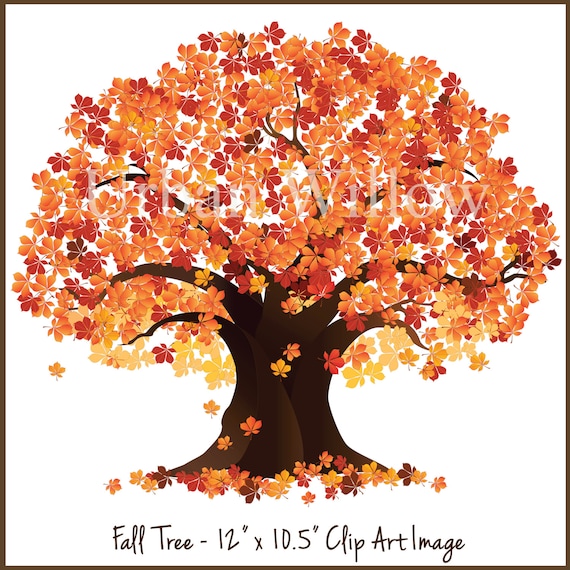 REGULAR COUNCIL AGENDA9/12/23, 20236:00 PMOpening prayerPledge of Allegiance to the Flag CALL TO ORDERROLL CALLAPPROVAL OF AGENDADISPOSITION OF MINUTES FROM THE REGULAR COUNCIL MEETING 8/8/23APPROVAL OF AUGUST 2023 FINANCIAL REPORTSAPPROVAL OF AUGUST 2023 CREDIT CARD REPORTOPPORTUNITY FOR THE PUBLIC TO ADDRESS COUNCILMIKE SITTERLYADMINISTRATIVE REPORTS: Village Administrator ~ Fiscal Officer ~ Police Chief ~ Solicitor ~ MayorBOARD & COMMISSION REPORTSH.R.J.F.D.: 9/6/23ORDINANCES & RESOLUTIONS FOR SECOND READINGORDINANCE 2023-16 AN ORDINANCE RESCINDING ORDINANCE NO. 01-21, AND AUTHORIZING AND DIRECTING THE FISCAL OFFICER TO TRANSFER A PORTION OF THE FUNDS GENERATED BY THE IMPLEMENTATION OF THE KILOWATT-HOUR DISTRIBUTION TAX FROM THE GENERAL FUND TO THE ELECTRIC ENTERPRISE FUNDORDINANCES & RESOLUTIONS FOR PASSAGERESOLUTION 2023-18 A RESOLUTION AUTHORIZING THE FISCAL OFFICER TO REPAY THE GENERAL FUND A PORTION OF THE ADVANCEMENT OF FUNDS FOR THE WATER SYSTEM IMPROVEMENT PROJECT’S TECHNICAL SERVICES, AND DECLARING AN EMERGENCYRESOLUTION 2023-19 A RESOLUTION BY THE COUNCIL FOR THE VILLAGE OF MONROEVILLE, OHIO IN THE MATTER OF THE APPROVAL OF THE SOLID WASTE MANAGEMENT PLAN FOR THE HURON COUNTY SOLID WASTE MANAGEMENT DISTRICT, AND DECLARING AN EMERGENCYRESOLUTION 2023-20 A RESOLUTION ACCEPTING THE AMOUNTS AND RATES AS DETERMINED BY THE BUDGET COMMISSION AND AUTHORIZING THE NECESSARY TAX LEVIES AND CERTIFYING THEM TO THE COUNTY AUDITOR, AND DECLARING AN EMERGENCY (VILLAGE COUNCIL) RESOLUTION 2023-21 A RESOLUTION AUTHORIZING THE FISCAL OFFICER TO REPAY THE GENERAL FUND A PORTION OF THE ADVANCEMENT OF FUNDS FOR THE WATER SYSTEM IMPROVEMENT PROJECT’S CONSTRUCTION COSTS, AND DECLARING AN EMERGENCYORDINANCE 2023-17 AN ORDINANCE AMENDING OR SUPPLEMENTING CERTAIN FUNDS FOR APPROPRIATIONS ORDINANCE NO 2023-05, AND DECLARING AN EMERGENCYAPPROVAL OF BILL SUMMARY Memo expenses, check # 045331 to check # 045434, for a total of $591,117.63COUNCIL BUSINESSADJOURNMENT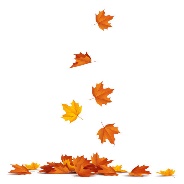 